Les éléments du salaireAtelier 1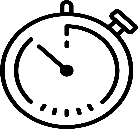 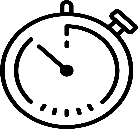 Calculer le plus rapidement possible les éléments du salaire de 
Carole FLANDRE !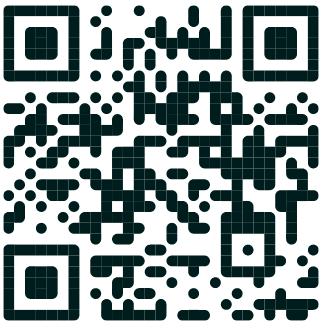 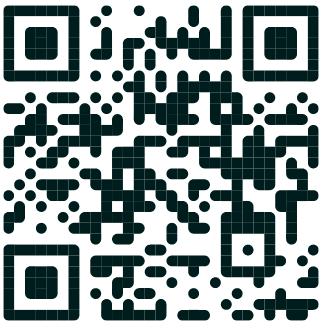  En complétant le décompte d’heures du mois (annexe 1)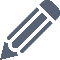 En complétant la trame du bulletin de salaire (annexe 2)  En renseignant la page web 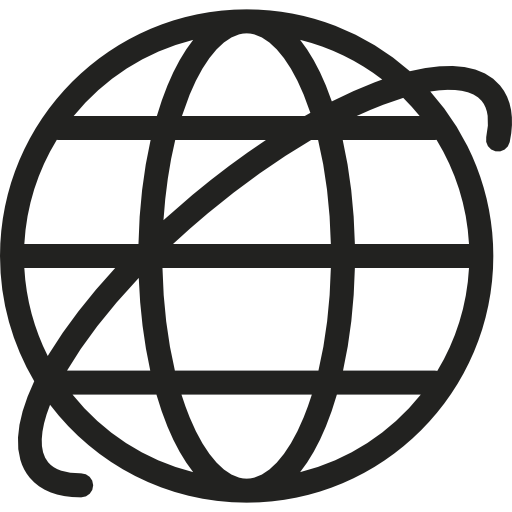 « Atelier1 – Les éléments du bulletin de salaire »Documents – Relevés du mois du salarié Carole FLANDREAnnexe 1– Décompte d’heures du moisAnnexe 2– Trame du bulletin de salaireMon atelier pour m’entrainer à…Décompter les heures de travail à partir d’un relevéDéterminer les éléments du haut et du bas du bulletin de salaireCalculer le montant des heures supplémentaires à 25 % et 50 %Calculer une prime en fonction des contraintesCalculer le salaire brutNOTE de FRAIS du moisNOTE de FRAIS du moisNOTE de FRAIS du moisNOTE de FRAIS du moisNOTE de FRAIS du moisNOTE de FRAIS du moisEmployéDate au..Réf.Réf.Validé parValidé parFLANDRE Carole31/10/N16090051609005Responsable hiérarchiqueResponsable hiérarchiqueNomNomNomPUQtéMontantForfait kilométrique véhicule personnelForfait kilométrique véhicule personnelForfait kilométrique véhicule personnel1,25128,95161,19Frais de stationnementFrais de stationnementFrais de stationnement24,801,0024,80Frais de parkingFrais de parkingFrais de parking39,401,0039,40Trajet train, autobus, tramTrajet train, autobus, tramTrajet train, autobus, tram65,701,0065,70TOTAL :TOTAL :TOTAL :TOTAL :TOTAL :291,09FEUILLE DE TEMPSFEUILLE DE TEMPSFEUILLE DE TEMPSFLANDRE CaroleFLANDRE CaroleSemaine 40Semaine 40Du 03/10/20NDu 03/10/20Nau 07/10/20NDATEPRÉSENCEnormaleTOTAL FEUILLE DE TEMPSTOTAL FEUILLE DE TEMPSOBSERVATION03/10/20N07:0007:0007:0004/10/20N07:0008:3008:3005/10/20N07:0009:3009:3006/10/20N07:0008:3008:3007/10/20N07:0007:0007:00Total des pointages35:0040:3040:30FEUILLE DE TEMPSFEUILLE DE TEMPSFEUILLE DE TEMPSFLANDRE CaroleFLANDRE CaroleSemaine 41Semaine 41Du 10/10/20NDu 10/10/20Nau 14/10/20NDATEPRÉSENCEnormaleTOTAL FEUILLE DE TEMPSTOTAL FEUILLE DE TEMPSOBSERVATION10/10/20N07:0009:3009:3011/10/20N07:0008:3008:3012/10/20N07:0008:3008:3013/10/20N07:0009:0009:0014/10/20N07:0008:3008:30Total des pointages35:0044:0044:00FEUILLE DE TEMPSFEUILLE DE TEMPSFEUILLE DE TEMPSFLANDRE CaroleFLANDRE CaroleSemaine 42Semaine 42Du 17/10/20NDu 17/10/20Nau 21/10/20NDATEPRÉSENCEnormaleTOTAL FEUILLE DE TEMPSTOTAL FEUILLE DE TEMPSOBSERVATION17/10/20N07:0007:3007:3018/10/20N07:0007:0007:0019/10/20N07:0007:3007:3020/10/20N07:0009:0009:0021/10/20N07:0008:0008:00Total des pointages35 :0039:0039:00FEUILLE DE TEMPSFEUILLE DE TEMPSFEUILLE DE TEMPSFLANDRE CaroleFLANDRE CaroleSemaine 43Semaine 43Du 24/10/20NDu 24/10/20Nau 28/10/20NDATEPRÉSENCEnormaleTOTAL FEUILLE DE TEMPSTOTAL FEUILLE DE TEMPSOBSERVATION24/10/20N07:0007:0007:0025/10/20N07:0008:0008:0026/10/20N07:0007:3007:3027/10/20N07:0006:3006:3028/10/20N07:0007:3007:30Total des pointages35:0036:3036:30DÉCOMPTES D’HEURESDÉCOMPTES D’HEURESDÉCOMPTES D’HEURESDÉCOMPTES D’HEURESDÉCOMPTES D’HEURESDÉCOMPTES D’HEURESNOM du SALARIÉ : FLANDRE CaroleNOM du SALARIÉ : FLANDRE CaroleNOM du SALARIÉ : FLANDRE CaroleNOM du SALARIÉ : FLANDRE CaroleNOM du SALARIÉ : FLANDRE CaroleNOM du SALARIÉ : FLANDRE CaroleMois dernierHeuresnormalesHeuresréellesDifférenceH.S.125 %H.S. 150 %Semaine 4035:00Semaine 4135:00Semaine 4235:00Semaine 4335:00TOTAUXAutres : versement d’un acompte 250,00 € le 15 du mois - Avantage en nature 100 €Autres : versement d’un acompte 250,00 € le 15 du mois - Avantage en nature 100 €Autres : versement d’un acompte 250,00 € le 15 du mois - Avantage en nature 100 €Autres : versement d’un acompte 250,00 € le 15 du mois - Avantage en nature 100 €Autres : versement d’un acompte 250,00 € le 15 du mois - Avantage en nature 100 €Autres : versement d’un acompte 250,00 € le 15 du mois - Avantage en nature 100 €NOM du SALARIÉ : FLANDRE Carole NOM du SALARIÉ : FLANDRE Carole NOM du SALARIÉ : FLANDRE Carole Période du 1/10/N au 31/10/NPériode du 1/10/N au 31/10/NTaux prime d’ancienneté3,00 %Date d’ancienneté du salariéDate d’ancienneté du salarié01/03/20N-4ÉLÉMENTSNOMBREOu BASETAUX horaireou %MONTANTà AJOUTERMONTANTà DÉDUIRESALAIRE de BASE151,6711,00H.S. à 125 %H.S. à 150 %Prime d’anciennetéAvantages en natureAvantages en natureAvantages en natureMONTANT du SALAIRE BRUT SOUMIS à cotisations socialesMONTANT du SALAIRE BRUT SOUMIS à cotisations socialesMONTANT du SALAIRE BRUT SOUMIS à cotisations socialesCotisations socialesCotisations socialesCotisations socialesCotisations socialesCotisations socialesMONTANT NON SOUMIS à cotisations socialesMONTANT NON SOUMIS à cotisations socialesMONTANT NON SOUMIS à cotisations socialesMONTANTà AJOUTERMONTANTà DÉDUIRERemboursement des frais professionnelsRemboursement des frais professionnelsRemboursement des frais professionnelsReprises des avantages en natureReprises des avantages en natureReprises des avantages en nature